Приложение 1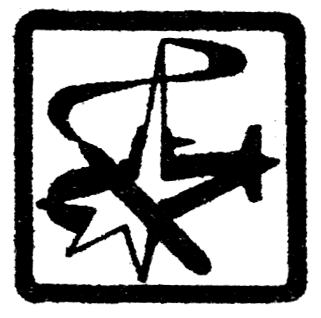 МПО – МС – 2023XLI отраслевая научно-техническая конференция молодых специалистов«Морское подводное оружие. Морские подводные роботы – вопросы проектирования, конструирования и технологий. МПО-МС-2023»АКЦИОНЕРНОЕ ОБЩЕСТВО«КОНЦЕРН «МОРСКОЕ ПОДВОДНОЕ ОРУЖИЕ – ГИДРОПРИБОР»г. Санкт – ПетербургРЕГИСТРАЦИОННАЯ ФОРМАЯ хочу участвовать в конференции          с докладом  		  без доклада 	Организация __________________________________________________________________Ф.И.О. участника, должность _________________________________________________________________________________________________________________________________Контактный телефон участника _________________________________________________E-mail _______________________________________________________________________Паспортные данные участника серия __________________ № ________________________кем и когда выдан ______________________________________________________________Дата рождения:________________________________________________________________Тема доклада (статьи)______________________________________________________________________________________________________________________________________Аннотация ________________________________________________________________________________________________________________________________________________________________________________________________________________________________________________________________________________________________________________________________________________________________________________________